LIIKKUVAN POLIISIN PERINNEYHDITYS R.Y.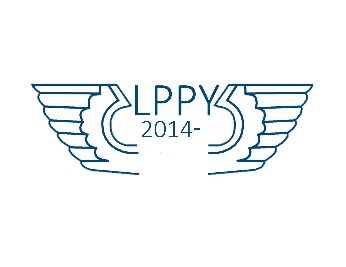 	                         TOIMINTAKERTOMUS 20191. YLEISTÄLiikkuvan poliisin Perinneyhdistyksen kuudes (6) virallinen toimintavuosi oli toiminnallisesti näkyvä ja jopa erittäin kiireinen, sillä yhdistys joutui nousemaan edelleen esiin mediassa useaan otteeseen toteamalla sen, että poliisihallinnon tavoite lisätä ajonopeuksien automaattivalvontaa jopa merkittävästi johtaa pahimmillaan siihen, että sen seurauksena muu poliisin liikennevalvonta köyhtyy ja samalla liikenteen todelliset riskit jäävät liian vähälle valvonnalle. Jouduimme vieläkin kuluneen vuoden aikana useaan otteeseen puolustamaan ja perustelemaan julkisuudessa kantaamme mediassa sekä Poliisihallituksen virkamiehille että myös poliisin Liikenneturvallisuuskeskuksen johdolle, jotka korostivat omissa lausunnoissaan automaattivalvonnan tehokkuutta jopa perusteettomilla argumenteilla. Vaikutimme kuluneen vuoden aikana vahvasti siihen, että Väyläviraston johtama työryhmä aloitti toimintansa laatiakseen maahamme yhtenäisen ohjeen automaattisen liikennevalvonnan asettamisperusteita.  Ammattikuljettajien ja yleisen kansalaispalautteen perusteella erityisesti pääteiden ammattimainen raskaanliikennevalvonta on edelleen vuoden 2019 aikana määrällisesti ja laadullisesti vähentynyt.  Edellä mainittua havaintoa tukevat myös poliisihallituksen omat tilastot raskaanliikenteen valvonnan määrästä. Kiinnitimme kyseiseen asiaan huomiomme useaan otteeseen toimintavuoden aikana eri tilaisuuksissa, kirjallisissa dokumenteissa ja sosiaalisessa Mediassa.Vuoden 2019 aikana saimme viimein käyttöömme Valtiontalouden Tarkastusviraston raportin poliisin liikennevalvonnan tilasta. Pääsimme useaan otteeseen toimintavuoden aikana kiittämään kyseisen raportin tehnyttä Valtiontalouden tarkastusviraston ylitarkastajaa Katri Lampea hänen erinomaisesta ja määrätietoisesta työstään raportin laatimisessa. Kyseinen raportti osoitti selkeästi sen, että Liikkuvan poliisin lakkauttamisen seurauksena poliisin organisaatio ei ole kyennyt säilyttämään poliisin liikennevalvonnan laatu ja määrää sillä tasolla, mitä siltä edellytettiin valtioneuvoston taholta. Raportti osoitti myös poliisin liikennevalvonnan valtakunnallisen ohjaustoiminnan loppuneen LP:n lakkauttamiseen ja mikä huolestuttavinta raportissa oli, raportin mukaan poliisin liikennevalvonnan arvostus on romahtanut LP:n lakkauttamisen jälkeen. Raportti on korutonta kertomaa siitä, että kaikki ne kauhuskenaariot ovat toteutuneet, jotka mm. LP:n johto julkisti ennen lakkauttamistaan. Yhdistys tulee hyödyntämään VTV:n raporttia Kansallisen Liikennepoliisin perustamisprojektissa, mikä jatkuu vahvasti vuoden 2020 aikana.Tavoitteemme kameravalvonnan näkyvyyden lisäämisestä sai edelleen selkeästi kannatusta laajalta taholta ja näyttää siltä, että hanke kameravalvonnan näkyvyyden lisäämisestä etenee edelleen. Yhdistys tulee valvomaan, että kyseinen asian tullaan kirjaamaan selkeästi esiin automaattisen kameravalvonnan asettamista koskevassa ohjeessa/määräyksessä.Lähestyimme toimintakaudella useaan otteeseen kirjallisesti sekä poliisihallitusta, että myös ministeriöitä esittämällä selkeitä parannuksia poliisin toimintaan liikenneturvallisuuden osa-alueella. Pyrimme myös siihen, että sekä poliisihallitukselle että myös sisäasiainministeriölle lähettämiämme kannanottoja ja aloitteita seurasi myös lehdistötiedote samasta asiasta.  Lähestyimme Sisäministeriötä, Oikeusministeriötä ja Liikenne- ja Viestintäministeriötä vuoden 2019 syyskuussa aloitteella, mikä koski verikokeen ottamista kuljettajista aina kun kuljettaja on epäiltynä kuolemaan tai vakavaan loukkaantumiseen johtaneessa liikenneonnettomuudessa, jotta kuljettajien osalla selvitettäisiin aina se, onko kuljettaja käyttänyt ajokykyyn vaikuttavia lääkeaineita tai päihteitä, jotka eivät käy ilmi puhalluskokeessa tai sylkikokeessa. Verikoe tulisi yhdistyksen mukaan ottaa myös kuljettajista, jotka ovat epäiltynä vamman tuottamiseen. Edellä mainittu toimenpide edellyttäisi pakkokeinolain 9 luvun 2 §:n sisällön muuttamista. Esitimme samalla poliisihallitukselle, että poliisihallinnon tulisi ohjeistaa poliisi selvittämään nykyistä useammin myös esim. törkeään liikenneturvallisuuden vaarantamiseen epäiltyjen kuljettajien ajokykyyn vaikuttavien lääkeaineiden vaikutus kuljettajan ajokykyyn ja muuta liikennettä törkeällä tavalla vaarantavaan ajotapaan. Sisäministeriö kiitti yhdistystä esityksestä ja totesi asian edellyttävän pakkokeinolain muuttamista, mikä kuuluu Oikeusministeriön toimialaan. Prosessia jatketaan vuoden 2020 aikana Oikeusministeriön suuntaan. Otimme toimintavuoden aikana kantaa selkeästi myös ajokorttiuudistuksen epäonnistumiseen ja tuimme omilla kannanotoillamme keskustelun jatkumista asiasta julkisuudessa. Huolemme kohdistui tutkinnon vastaanottajien työturvallisuuden heikkenemiseen ja pakollisien ajo-opetuksen laadun heikkenemiseen ns. pakollisten ajotuntien vähentyessä ja simulaattoriopetuksen lisääntyessä korvaamaan jopa pakollisia ajotunteja. Olimme huolissamme myös opetuslupaopettajien ammattitaidosta, koska vanhaan lupamenettelyyn kuulunut liikennesääntöjen teoriakoe poistettiin uudessa ajokorttilainsäädännössä.Kannoimme vuoden 2019 lopulla suurta huolta Tieliikennelain kokonaisuudistuksesta, sillä 1.6 2020 voimaan tulevassa laissa oli havaittavissa merkittäviä epäkohtia, joista raportoimme omassa lausunnossamme mm. liikenne- ja viestintäministeriöön. Yhdistys jatkoi vahvaa yhteistyötä erityisesti SKAL:n, Autoliiton, Liikennevakuutuskeskuksen, AKT:n, Rahtareiden ja Liikenneturvan kanssa ja yhdistys vahvisti yhteistyötä usean liikenneturvallisuustoimijan kanssa toimintavuoden aikana. Voidaan todeta, että oman arviomme mukaan olimme liikenneturvallisuuden osa-alueella toimivista yhdistyksistä edelleen erittäin vahvasti esillä Mediassa ja vaikutumme vahvasti maassamme käytävään liikenneturvallisuuskeskusteluun. Voimme siis todeta yhdistyksen medianäkyvyyden olleen vuoden 2019 aikana edelleen jopa erinomaisella tasolla.2. HALLINTO 20192.1. Liikkuvan poliisin Perinneyhdistyksen hallituksen jäsenet olivat 1.1 – 27.4.2019Hallituksen puheenjohtaja Jyrki HaapalaHallituksen varapuheenjohtaja Martti MerilinnaHallituksen tekninen sihteeri Arto SavolainenHallituksen muut jäsenet;Sven-Olof HasselTeppo MikkolaPentti NevalaJukka KoivunenPekka SalomaaTimo TervoKari KulmalaMatti Heikura2.2. Liikkuvan poliisin Perinneyhdistyksen hallituksen jäsenet olivat 27.4.2019 lukien;Hallituksen puheenjohtaja Jyrki HaapalaHallituksen varapuheenjohtaja Martti MerilinnaHallituksen tekninen sihteeri Arto Savolainen Hallituksen jäsenet;Sven-Olof HasselTeppo MikkolaPentti NevalaJukka KoivunenPekka Salomaa Timo TervoMatti Semi Ritva Elomaa Yhdistyksen kirjanpidosta vastasi Leila Pänkäläinen SKAL:sta joka toimi samalla yhdistyksen jäsenrekisterin ylläpitäjänä. Yhdistyksen kirjanpitoyhteistyö päättyi vuoden 2019 lopussa SKAL:n kanssa ja yhdistys joutui tekemään uuden kirjanpitosopimuksen ennen vuoden loppua uuden tilitoimiston kanssa. Yhdistyksen toiminnantarkastajana toimi Matti Simula ja varatoiminnantarkastajana toimi Uolevi Aaltonen.Viesti lehden päätoimittajana jatkoi Matti Heikura.2.3. Yhdistyksen vuosikokous;Yhdistyksen vuosikokous pidettiin 27.4.2019 Rahtarit ry:n tiloissa Mäntsälässä.  Vuosikokouksessa oli läsnä 12 yhdistyksen henkilöjäsentä ja kaksi yhteisöjäsentä.3. VUODEN 2019 TOIMINNAN PAINOPISTEET (Toimintasuunnitelma 2019)3.1 Kannanotot ja aloitteet;Yhdistyksen hallitus päättää ja valmistelee ne kannanotot ja aloitteet, jotka se katsoo ajankohtaiseksi tehdä toimintavuoden aikana.3.2. Henkilöjäsen- ja yhteisöjäsenmäärän kasvattaminen Tavoitteena oli 15 uuden henkilöjäsenen ja useamman yhteisöjäsenen liittyminen yhdistykseen.2.3. Yhdistyksen tiedotuksen ja viestinnän kehittäminen* Yhdistyksen kotisivujen sisällön kehittäminen palvelemaan yhä paremmin jäsenistöä.* Yhdistyksen lisääntyvä näkyminen ja vaikuttaminen sosiaalisessa mediassa.* Media näkyvyyden lisääminen/aktiivinen tiedottaminen liikenteen ajankohtaisista asioista.* Viestinnän lisääminen poliittisiin päättäjiin (eduskunta, ministerit).* Lähetetään jäsenistölle vähintään kaksi (2) jäsenkirjettä/vuosi.* Jatketaan vuonna 2018 aloitettua lehtihanketta niin, että syyskuussa 2019 julkaistaan Viesti lehden nro. 2. 2.4. Liikenneturvallisuus tutkimuksen käynnistäminen * Jatketaan edelleen riittävän tasokkaan tutkimushankkeen valmistelua. 3. TALOUS*Jäsenmäärän kasvattaminen.* Avustuksen hakeminen toiminnan tukemiseen yhteistyökumppaneilta. * Avustusten vastaanotto yhteistyökumppaneilta.* Taloushallintosopimuksen jatkaminen SKAL:n kanssa.* Talouden tukeminen mahdollisten testamenttilahjoitusten avulla.* LPPY:n lehtihankkeen jatkaminen.4. MUU TOIMINTA* Jatketaan Liikkuvan poliisin perinne-hankkeen toteuttamiseksi yhteistyössä Poliisi Museon kanssa.* Pyritään järjestämään "Promille"- tilaisuus poliittisille päättäjille yhteistyössä sidosryhmien kanssa       syksyllä 2019.* Jatketaan yhteistyön lisäämistä LPY:n kanssa.* Jatketaan yhteistyön kehittämistä SPJL:n kanssa.* Jatketaan yhteistyön kehittämistä POHA:n kanssa.* Pyritään Järjestämään opintomatka tutustumaan johonkin Euroopan maan raskaanliikenteen valvontaan yhdessä sidosryhmien kanssa syksyllä vuonna 2019.* Palkitaan LPPY:n Standaarilla ja kunniakirjalla aktiivisesti ja monipuolisesti liikennettä valvova liikennepoliisin yksikkö.4.  TAVOITTEIDEN TOTEUTUMISEN ARVIOINTIVuodelle 2019 asetettuja toiminnan tavoitteita ei pystytty toteuttamaan täydellisesti toimintakauden aikana, mutta pääosiltaan tavoitteet toteutuivat jopa erinomaisesti. Yhdistyksen julkisten kannan ottojen ja aloitteiden aiheet muokkaantuivat vanhan käytännön mukaan toimintavuoden aikana ja hallituksen päätöksellä päädyttiin tekemään ne aloitteet ja kannanotot, jotka olivat hallituksen harkinnan perusteella kulloinkin oikeita ja tilanteeseen sopivia. Yhdistyksen tiedotusta kehitettiin vuoden aikana ja mm. jäsenistölle lähetettiin vuonna 2019 yksi jäsenkirje 10.10.2019. Yhdistyksen kotisivujen sisältöä muokattiin useaan otteeseen ja yhdistyksen facebook-sivut olivat jopa erittäin aktiivisessa käytössä. Yhdistyksen jäsenmäärä on vakiintunut noin 100 henkilöjäsenen ja viiden (5) yhteisöjäsenen tasolle. Vuoden 2019 lopussa yhdistyksellä oli 120 jäsentä (vuonna 2018 yhteensä 104 jäsentä) ja neljä (4) yhteisöjäsentä. Joudumme siis toteamaan, että henkilöjäsenmäärä on hieman noussut edellisen vuoden tasosta, mutta olemme menettäneet yhden yhteisöjäsenen.Vuoden 2019 aikana yhdistys teki useita lehdistötiedotteita. Tiedotteet koskivat mm. Valtiontalouden tarkastusviraston VTV:n tuloksellisuustarkastusta poliisin liikennevalvonnasta, talvi- ja pimeänajan nopeusrajoituksia, vuonna 2018 voimaan tulleen ajokorttiuudistuksen epäonnistumista, nykyisten automaattisen nopeusvalvonta kameroiden sijoittelua ja ohjetta poliisille ja muille viranomaisille automaattisen nopeusvalvonnan sijoittamisesta. Lehdistötiedotteet julkaistiin pääosin hyvin Mediassa ja tiedotteet saivat aikaiseksi myös jopa vahvaa kansalaiskeskustelua tiedotteiden aiheista. Jouduimme toimintavuoden aikana edelleen keskustelemaan poliisihallinnon ylimmän johdon kanssa siitä, aiheuttaako poliisin Liikenneturvallisuuskeskuksen johtajan tiedottaminen jopa selkeää haittaa poliisihallinnolle, koska tiedottaminen on yhdistyksen näkemyksen mukaan aiheuttanut sen, että kansalaiset ovat entistä enemmän suhtautuneet kielteisesti automaattiseen liikennevalvontaan. Yhdistyksen näkemyksen mukaan kyseisen virkamiehen tiedottaminen on lisännyt erimielisyyttä kansalaisten ja poliisin välillä ja jopa vähentänyt poliisin toiminnan arvostusta kansalaisten keskuudessa. Saimme vuoden 2019 aikana selkeää vastakaikua esityksellemme keskittää automaattisesta liikennevalvonnasta tiedottaminen poliisihallitukseen, sillä vuoden 2019 aikana poliisihallitus otti selkeästi enemmän vastuuta automaattisesta liikennevalvonnasta tiedottamisesta. Tähän linjan muutokseen vaikutti vahvasti Maria Hoikkalan toiminta poliisihallituksen liikenneyksikön johdossa.Suurin huolemme vuoden 2019 aikana kohdistui Väyläviraston johtaman työryhmän toimintaan, jonka tehtävänä oli käynnistää ohjeen/määräyksen laatiminen koskemaan automaattista liikennevalvontaa ja sen asettamista tielle. Yhdistyksellä oli mahdollisuus seurata työryhmän työskentelyä, mutta jo alussa työryhmän työskentelyä haittasi määrättyjen työryhmän jäsenten haluttomuus kehittää automaattista liikennevalvontaa näkyvämmäksi ja paremmin ennakoitavaksi. Yhdistys teki työryhmälle selkeän esityksen ohjeen sisällöstä koskien kameroiden sijoittamisperusteita, valvottavan nopeusrajoituksen ilmoittamista ennen kutakin valvontapistettä ja kameroiden näkyvyyden ja havaittavuuden lisäämistä. Vuoden 2019 aikana työryhmä kokoontui useasti, mutta mitään esitystä ei saatu ryhmässä aikaiseksi. Yhdistys jatkaa työryhmän toiminnan seuraamista edelleen ja pyrkii vaikuttamaan vahvasti siihen, että ohjeeseen/määräykseen kirjataan selkeästi yhdistyksen esittämät asiakokonaisuudet. Yhdistys oli esillä toimintavuoden aikana kymmenissä mediakeskusteluissa koskien poliisin liikennevalvontaa ja liikenneturvallisuutta. Yhdistyksen hallituksen jäsenten ammattitaito esiteltiin useassa mediassa toimintavuoden aikana.Vuoden 2019 aikana hanketta liikenneturvallisuustutkimuksen käynnistämiseksi pidettiin edelleen vireillä tutkimuksen aiheesta ja tutkimuksen rahoituksesta on käyty keskustelua hallituksen sisällä ja myös yhteistyötahojen kanssa. Liikkuvan poliisin Perinneyhdistyksen ja Poliisimuseon välillä on sovittu siitä, että yhdistys jatkaa edelleen LP:n perinteen keräämistä ja Poliisimuseo käyttää heille tulevaa aineistoa oman ammattitaitonsa mukaan tavoitteena rakentaa Poliisimuseoon vielä tasokkaampi näyttely LP:n toimintahistoriasta. Myös yhteistyötä LP:n perinteen esillä pitämiseksi Mobiliassa on viritelty vuoden 2019 aikana.Päättäjille aiottu Promille-tilaisuus ei toteutunut vuoden 2019 aikana.Myöskään suunniteltu opintomatka tutustumaan Eurooppaan kyseisen maan raskaanliikenteen valvontaan ei toteutunut vuonna 2019.Emme myöskään päässeet toteuttamaan suunniteltua jonkin 11 poliisilaitoksen liikennepoliisiryhmän palkitsemista heidän hyvästä työstään liikennevalvonnan osa-alueella. 5.  HALLITUKSEN KOKOUKSET JA HALLITUKSEN TOIMINTAHallitus on kokoontunut kuluvan toimintavuoden aikana kuusi (6) kertaa. Kokoustilat ovat tarjonneet yhdistykselle hyvät yhteistyökumppanimme Autoliitto, Liikennevakuutuskeskus ja SKAL. Hallituksen kokousten esityslistat ovat olleet työn täyteisiä ja hallituksen kokousten keskimääräinen kesto on ollut n. 3 tuntia. Kokouksissa on ollut mukana aina myös kokouspaikan tarjonneen yhteistyökumppanin edustaja/edustajat puhe- ja läsnäolo-oikeudella. Hallituksen jäsen kansanedustaja Kari Kulmala jatkoi hallituksen kanssa erittäin hyvää yhteistyötä tehdessään Eduskunnassa useita toimenpidealoitteita yhdistyksen hallituksen esiin nostamista asioista. Vuosikokouksessa valittiin hallitukseen kaksi uutta kansanedustajaa, jotka jatkoivat yhdistyksen tavoitteiden eteenpäin vientiä Eduskunnassa vuoden 2019 aikana.Vuoden 2019 aikana LPPY:n hallitus toimi aktiivisesti ja kohotti yhdistyksen profiilia julkisuudessa liikenneturvallisuustyön osa-alueella.Hallitus jatkoi vuoden 2019 aikana Kansallísen Liikennepoliisin perustamishanketta eteenpäin ja hanke jatkuu vuoden 2020 aikana yhä järjestelmällisemmin ja vahvemmin.Vuonna 2019 luovutetut Standaarit:* Standaari nro. 10 Katri Lammi 27.4.2019.* Standaari nro. 11 Rahtarit ry 14.8.2019.* Standaari nro. 12 Jyrki Haapala 11.10.2019.* Standaari nro. 13 Bjorn Brandshoi 13.12.2019.Standaarien luovuttamiseen on laadittu omat säännöt ja niiden perusteella LPPY:n hallitus päättää tapauskohtaisesti Standaarien luovuttamisesta. LPPY:n todella kauniin ja tyylikkään Standaarin on suunnitellut hallituksen sihteeri Arto Savolainen.6. LEHTIHANKEVuonna 2018 käynnistetty lehtihanke on ollut menestys, sillä 1000 lehden painos Viesti lehteä on jaettu laajalle joukolle päättäjiä ja yhteistyökumppaneita yhdistyksen jäsenien ohella jo toisen kerran. Lehden avulla yhdistys on lisännyt näkyvyyttään ja pönkitti omaa asemaan liikenneturvallisuuden asiantuntijana. Lehtihanke pönkitti myös vahvasti yhdistyksen taloutta. Lehtihanketta jatketaan ja seuraava Viesti lehti ilmestyy syksyllä 2020. Lehden päätoimittajana toimi Matti Heikura.7. YHDISTYKSEN KOTISIVUSTO JA FACEBOOK SIVUSTOYhdistyksen kotisivujen vastuuhenkilönä toimi Matti Heikura- ja facebook sivuston vastaavana ylläpitäjänä toimi Sven Olof Hassel.  Yhdistyksen kotisivuston osoitteena on ollut www.lppy.fi. Yhdistyksen facebook - sivustolle nostettiin keskusteluun mediassa julkaistuja kirjoituksia liikenneturvallisuudesta ja sivulla julkaistiin myös merkittävä määrä LPPY:n omia artikkeleja. Facebook - sivusto on saanut koko ajan lisää tykkääjiä ja myös yhdistyksen kotisivustolle on siirretty mediatiedotteita ja muuta materiaalia mahdollisimman tehokkaasti. Toimintavuoden tavoitteena on ollut lisätä edelleen yhdistyksen näkyvyyttä sosiaalisessa mediassa ja siinä olemme onnistuneet. Yhdistyksen kotisivujen sisällön kehittäminen jatkuu edelleen.Hanketta yhdistyksen tiedottamisen ja viestinnän kehittämiseksi ja hanketta jatkettiin vuoden 2019 aikana. 9. YHDISTYKSEN TALOUSSelvitys yhdistyksen taloudesta vuoden 2019 toiminnan osalta käy ilmi vuoden 2019 tilipäätöksestä, mutta vuonna 2018 aloitetun lehtihankkeen voidaan todeta aiheuttaneen sen, että yhdistyksen talous on saatu tukevalle pohjalle, sillä yhdistys teki vuonna 2019 jälleen positiivisen tilinpäätöksen.Yhdistyksen talous ei ole ollut kuluvan vuoden aikana lähes täysin jäsenmaksutulojen varassa, sillä lehtihankkeen avulla yhdistyksen taloutta pönkitettiin merkittävästi.  Olemme onnistuneet tämänkin toimintavuoden aikana kokoontumaan hallituksen kokouksiin yhteistyökumppaneiden toimitiloissa ja säästäneet näin ollen paljon kokouskuluja. Todellisuudessa vain hallituksen syyskokouksesta aiheutui muita kuin matkakuluja.  Yhdistyksen suurimmat menoerät ovat edelleen hallituksen jäsenten matkakulut kokouksiin, sillä hallituksen jäsenet asuvat Oulun ja Helsingin välillä. Kokouspalkkioita emme maksa siis edelleenkään kenellekään hallituksen jäsenelle. Kuluneen vuoden osalla pikkujoulun järjestämisestä ei aiheutunut yhdistykselle kuluja, koska Liikennevakuutuskeskus kutsui LPPY:n viettämään pikkujoulua omiin tiloihinsa. Toimintavuoden aikana ei haettu suoranaista taloudellista tukea yhteistyökumppaneilta, koska he tarjosivat kokoustilat kokoustarjoilujen ohella yhdistyksen hallituksen kokouksiin ja vuosikokoukseen.9. MUUTA TOIMINTAALPPY:n Liikenneturvan jäsenyys jatkui vuonna 2019 ja yhdistys osallistui niihin Liikenneturvan kokouksiin, johon yhdistys kutsuttiin. Yhdistyksen pikkujoulujuhla järjestettiin 14.12.2019 Liikennevakuutuskeskuksen tiloissa Helsingissä ja tapahtumassa oli paikalla 12 yhdistyksen jäsentä ja useita yhteistyökumppaneita. Yhdistys teki vahvaa yhteistyötä Liikenneoikeusyhdistyksen ja Autoliiton kanssa ottaessaan kantaa tieliikennelain kokonaisuudistuksen epäkohtiin. Työ on jatkunut edelleen ja uudessa tieliikennelaissa on vieläkin epäkohtia, jotka tulisi ehdottomasti korjata ennen lain voimaan tuloa, tai jos näin ei voida tehdä on yhdistyksenne kanta ollut se, että, lain voimaan tuloa olisi tullut lykätä selkeiden virheiden korjaamiseksi laissa.Vuoden 2019 Eduskuntavaalien yhteydessä yhdistys lähetti yhteistyössä Autoliiton, Skal:n, AKT:n ja Rahtareiden kanssa kaikille ehdokkaita vaaleihin asettaneille puolueille ja heidän kansanedustaja ehdokkaille jaettavan kyselyn. Kysyimme kansanedustaja ehdokkaalta selkeästi sitä, aikooko kyseinen ehdokas eduskuntaan mahdollisesti päästyään kannattaa vaalikaudella eduskuntaan tuotavaa esitystä Kansallisen Liikennepoliisin perustamisesta?  Kyselyyn vastasi 155 kansanedustajaehdokasta, joista vain kaksi kyselyyn vastannutta ehdokasta ilmoitti ettei tulisi kannattamaan esitystä Kansallisen Liikennepoliisin perustamisesta maahamme kuluvalla vaalikaudella. Kyselyyn vastanneiden henkilöiden puoluekanta osoitti sen, että vain harva puolue oli jakanut kyseisen kyselyn omille ehdokkailleen. Kyselyn tulos on nähtävillä yhdistyksen kotisivulla.Helsingissä 15.4.2020Liikkuvan poliisin Perinneyhdistyksen hallitus